Phased Re-Opening Update – 01.06.20Dear Parents and Carers,The Director for Public Health for Lancashire has advised that schools and nurseries do not reopen as two of the Government’s five tests haven’t been met locally.  The link to the information on Lancashire County Council’s website can be found here:https://www.lancashire.gov.uk/coronavirus-updates/schools/advice-to-schools-on-reopening-to-more-pupils/ Nursery will not be reopening for Phase 1 on Monday 8th June.  The situation is being kept under review and I will update you when we have further information.   Unfortunately this creates uncertainty for families who are trying to make arrangements for returning to work.   However, the safety of our children, families, staff and their families has to be a priority.  I will update you as soon as I can.Thank you for your continued support.Mrs. Daniels-GreenHeadteacher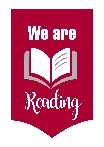 